		QUEENSLAND INDEPENDENT CAT COUNCIL INC.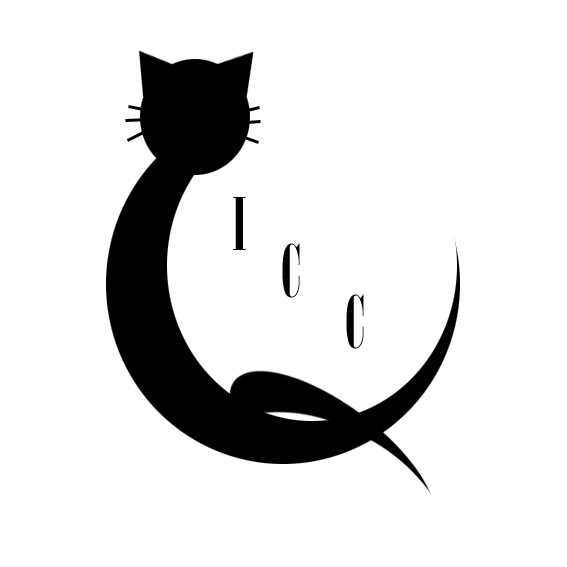 	(Affiliated with the Australian Cat Federation) http//:www.qicc.org.auAPPLICATION FOR NEW MEMBERSHIPPlease mark appropriate boxes and return form with applicable fee to: QICC INC. Membership Officer - membership@qicc.org.au 	TOTALPLEASE DO NOT SEND MONEY UNTIL YOU HAVE RECEIVED CONFIRMATION THAT YOUR MEMBERSHIP HAS BEEN APPROVED AND PREFIX TRANSFERRED.EFT DETAILS: QLD INDEPENDENT CAT COUNCIL INC BENDIGO BANK: BSB: 633 000      ACCOUNT: 158907634REF: your name & “M/Ship/Prefix” on PaymentApplicant’s Name/Names: ……………………………………………………Address: ……………………………………………………………………………………PCODE………………Phone: (home) (… )………………  (mobile) (…)………………Email: (home) ……………………………….. Please note:  NEW MEMBERS APPLYING FOR THEIR FIRST PREFIX ARE REQURIED TO COMPLETE THE “APPLICATION FOR BREEDER’S PREFIX” FORMPrefix Name if already held_________________________        State previous Council_________________In making this application I/we agree to abide by the Constitution, By-Laws and Code of Ethics of the Queensland Independent Cat Council Inc., copies of which are available from the QICC Inc web-site. SIGNATURE/S:_______________________________________________ DATE:____________________________ 
Membership Nominated by:_____________________________     Seconded by:__________________________________QUEENSLAND INDEPENDENT CAT COUNCIL INC. (Affiliated with the Australian Cat Federation) http//:www.qicc.org.auWEBSITE AND BREED REFERRALSI give permission for my contact details to be given out for breed referrals	Yes 	No I give permission for my contact details to be listed on the QICC Webpage	Yes 	No NAME:_______________________________________________________________________________PREFIX:______________________________________________________________________________PHONE NUMBER:_____________________________________________________________________ADDRESS:_________________________________________________________________________________________________________________________________________________________________(Please note we do not put street address on site only Town/Suburb)E-MAIL:______________________________________________________________________________WEBSITE:____________________________________________________________________________FACEBOOK:__________________________________________________________________________ANY ADDITIONAL INFORMATION REQUIRED:___________________________________________PLEASE ATTACH BUSINESS CARD IF YOU WISH TO HAVE THIS ON THE SITE INSTEAD OF SUPPLYING THE ABOVE INFORMATION (PLEASE LEAVE THIS PAGE BLANK IF YOU DO NOT WISH TO PUT ANY OF THE ABOVE ON THE WEBSITE)SIGNATURE OF MEMBERREGISTERED MEMBERSHIP As a registered member you will be able to attend and vote, or elect a proxy to vote on your behalf, at all general or ordinary meetings of QICC IncPlease see below for Prefix fee if applicableFee: Single$25.00JOINT MEMBERSHIP WHERE JOINT MEMBER/S RESIDE IN SAME HOUSEHOLD & SHARE THE SAME PREFIX WITH THE ABOVE APPLICANT. Fee:  $5.00Per Additional Joint MemberWHERE JOINT MEMBER/S DO NOT RESIDE IN SAME HOUSEHOLD - USE SEPARATE APPLICATION FORM Fee:  $20.00 ea additional memberASSOCIATE MEMBERSHIP A person holding membership or who is a registered breeder with another cat council may only be an Associate Member. Associate Members may not vote on matters affecting QICC Inc. or apply for any experimental breeding.Single $15.00 CHANGE STATUS OF MEMBERSHIP TRANSFER FROM ASSOCIATE MEMBER TO REGISTERED MEMBERNo ChargeTRANSFER OF PREFIX TRANSFER OF PREFIX FROM ANOTHER COUNCIL ONLY Per Prefix$20.00Breeds covered under prefix(1)____________________________ (2)__________________________ Breeds covered under prefix(3)____________________________ (4)__________________________ 